ARCHEOLOGY WORKSHOP for EDUCATORS                                               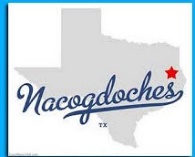 Feb. 9 or Feb. 10, Sat. 8:30 AM – 4:00 PM Nacogdoches County Annex, 101 W. Main St.Sponsored by Nacogdoches County Historical Commission and Texas Archeological Society (TAS)Educators, you are invited to attend a one-day workshop (select the day) about introducing archeology into your lessons. Background information will be presented, and hands-on lessons demonstrated. Multiple resources will be distributed with relevant TEKS defined. TAS is a provider of Continuing Professional Education (CPE) through the SBEC, but district level approval would guarantee credit for career portfolios.East Texas offers a stage upon which to show how archeology contributes to a better understanding of cultures – past and present – using scientific methods to discover and relate the lifeways of people. It uses science, technology, history, literature, and the arts to answer those questions. The historical legacy of East Texas encompasses the Hasinai (Caddo), French, Spanish, Texan, and American cultures, that can be incorporated into social studies and science lessons.Sample topics include observation & inference, context & timeline, research methods, cultural history for E. Texas, and opportunities to work beside archeologists in the field in June 2024. The workshop will be led by experienced educators who have enriched student understanding through archeology.For more information email pamwheatstranahan@gmail.com********************** Register online or Mail form below with check ************************REGISTER by Friday, Jan.26                   Fee: $25 payable the Texas Archeological Society (TAS) (all changes or cancellation, must be received by Jan.26)ONLINE (preferred)Mail payment and registration form to: TAS, 601 University, Anthropology TSU, San Marcos TX 78666Preferred date of workshop (check one) _____ Fri. Feb. 9 OR ____ Sat. Feb. 10Name  _________Home address, town, zip  __________Email  _____________Phone  ____________Teaching assignment/ school  ______________